West Virginia State Park golf courses are calling!  Where are you playing in 2015?	SOUTH CHARLESTON, West Virginia – In wintertime a duffer’s thoughts turn to… golf. Even though snow covers the ground and the temperatures are still low, now is a good time to clean up the golf clubs and buy a season pass to West Virginia State Parks golf courses.	“Golf is lifetime pursuit that can be played by those who are young or more mature, and it doesn’t cost as much as you might think,” said Brian Wetzel, PGA pro at Twin Fall State Park. “West Virginia state parks have golf courses to fit most peoples’ budgets of time and money, especially with the purchase of a season pass.”	Golf professionals at four West Virginia’s state park courses are taking action to encourage golf play by new players and to encourage those who haven’t played in a while to return to the course. The structure and rates of golf play season passes have been retooled. In 2015 there are now only six pass options instead of 14. Each pass option has the same rate for Pipestem Twin Falls, Canaan Valley and Cacapon. A seventh pass is available for the Short Course (Par 3) at Pipestem Resort.	The new changes make reciprocal play available at the four courses. Additionally, the Adult Unlimited Day pass and the Adult Mid-week play pass include four overnight stays and four 18-hole rounds for a friend accompanied by a pass holder.	“We’re determined to bring golfers new and old to the game,” Wetzel said. “The rate structure, the additional values added, the reciprocal play and the other amenities at a state park all play a role in attraction of golf play.”	About WV State Parks Golf Play Season Passes	Fours state park golf courses in West Virginia honor the annual season golf pass: Cacapon, Canaan Valley, Pipestem and Twin Falls resort state parks. Seven season pass types are available. Each pass is an individual purchase and do not include West Virginia state sales tax.Adult
Full Pass w/unlimited reciprocal play 
($650) 
Includes: Four (4) free 18-hole greens fee called a “My Best Friend” pass
Includes: Four (4) “spend the night” passes in a standard room at four parks lodges
Includes: Unlimited reciprocal golf play at Pipestem, Pipestem Short Course, Twin Falls, Cacapon and Canaan Valley golf courses, based on availability of tee timesAdult
Full Pass Add on – Full Pass w/unlimited reciprocal play 
($400)
Includes: Unlimited reciprocal golf play at Pipestem, Pipestem Short Course, Twin Falls, Cacapon and Canaan Valley golf courses, based on availability of tee times

Adult
Mid-week w/unlimited mid-week reciprocal play
($400)
Includes: Four (4) free 18-hole greens fee, mid-week, called “My Best Friend” pass
Includes: Four (4) “spend the night” passes in a standard room, mid-week, at four parks lodges:
Includes: Unlimited reciprocal golf play at Pipestem, Pipestem Short Course, Twin Falls, Cacapon and Canaan Valley golf courses, mid-week, based on availability of tee times Adult
Mid-week Add on – w/unlimited mid-week reciprocal play* 
($275)
Includes: Unlimited mid-week, reciprocal golf play at Pipestem, Pipestem Short Course, Twin Falls, Cacapon and Canaan Valley golf courses, based on availability of tee times 
Junior 
(under age 18) w/unlimited mid-week reciprocal play 
($200)
Includes: Free outdoor swimming at Pipestem, Twin Falls, Canaan Valley or Cacapon 
Includes: Unlimited, mid-week reciprocal golf play at Pipestem, Pipestem Short Course, Twin Falls, Cacapon and Canaan Valley golf courses, based on availability of tee times 
Student Summer Special 
(June 1 – Aug. 31) w/unlimited mid-week reciprocal play 
($200)
Includes: Unlimited mid-week, reciprocal golf play at Pipestem, Pipestem Short Course, Twin Falls, Cacapon and Canaan Valley golf courses, based on availability of tee timesShort Course (at Pipestem, Par 3) 
w/two reciprocal plays 
($300) 
(Short Course at Pipestem, Par 3 purchase location is only at Pipestem)
Includes: Two (2) reciprocal mid-week, golf play at each of these courses: Pipestem, Twin Falls, Cacapon and Canaan Valley golf courses, based on availability of tee timesAdditional information:Mid-week days are Monday, Tuesday, Wednesday and Thursday. Each pass purchase requires a separate formAdd-on purchase form may accompany the full pass purchase; however, if purchased separately, the add-on must provide Full Pass Holder Name. Add-ons purchased at a different time from the associated full or mid-week pass must purchase the add-on at the same location as the initial pass. Pass rates do not include 6 percent WV state sales tax Passes are not transferableWest Virginia State Parks – Golf Play PassesCacapon Resort State Park
Ken McCarthy, Golf Professional
Ken.P.McCarthy@wv.gov
304-258-1022Canaan Valley Resort State Park 
Sherri Harold, Golf Manager 
harolds@canaanresort.com
304-866-4121 extension 2612 Pipestem Resort State Park 
Bob Biroscak, Golf Professional
Bob.B.Biroscak@wv.gov
304-466-1800 Twin Falls Resort State Park 
Brian Wetzel, Golf Professional
twinfallsp@wv.gov
304-294-4000
**DNR**Photo courtesy of West Virginia Department of Commerce.Season golf passes are now available for reciprocal play at four of West Virginia State Parks golf courses. Pictured is the course at Twin Falls State Park.  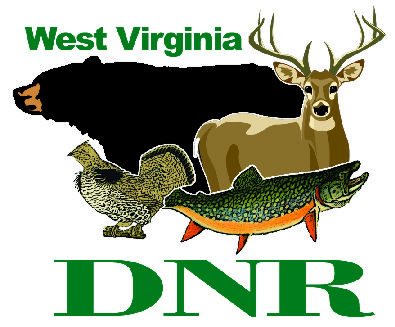 West Virginia Division of Natural Resources                    www.wvdnr.govEarl Ray Tomblin, Governor                              Bob Fala, DirectorNews Release: Jan. 29, 2015Facebook: West Virginia State ParksTwitter: WV State ParksHoy Murphy, Public Information Officer 304-957-9365 hoy.r.murphy@wv.gov  Contact: Paul Redford, District Administrator, dnr.parks@wv.gov, 304-558-2764